CONVOCATORIASan Rafael, 9 de julio 2022.La Unidad Educativa “Madre de la Divina Gracia” AMIE 17H02461, requiere contratar los servicios de una operadora de transporte escolar, para el traslado de los estudiantes desde los domicilios a la institución educativa y viceversa, en el siguiente horario 7:00 y 14:00, tanto en zona urbana y rural para los estudiantes.Los interesados, deben presentar sus ofertas y documentos habilitantes, en sobre cerrado en la secretaria de la institución educativa, con los siguientes documentos:NOTA: Las copias deben ser a color y legibles, los documentos tienen que ser actualizados, las capacitaciones no deben ser mayor a un año.Estamos ubicados en la Av. Isla Genovesa y Geovanni Farina, sector el Triángulo cantón Rumiñahui, parroquia San Rafael desde el 11 de julio hasta el 18 de julio de 2022, de 8:00 hasta las 14:00 horas.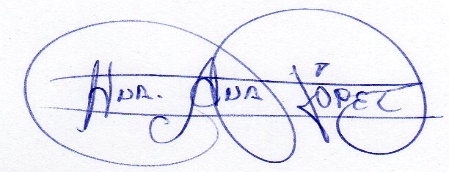 Hna. MSc. Ana LópezRECTORAPERMISOS DE FUNCIONAMIENTO DE LA OPERADORA DE TRANSPORTE Constitución Legal de la Compañía Transporte escolar y Consorcios Título habilitanteRUC Actualizado Copia de Representante Legal Certificado de Cumplimiento TributarioREQUISITOS DE UNIDADESPermisos de operación del Cantón RumiñahuiMatrículas de las unidades (actualizadas)Certificado de Revisión Vehicular (actualizada)Disco PARE en las unidadesCinturones de seguridadCertificado de presentación de servicio de la Unidad Educativa “Madre de la Divina Gracia”Referencias InstitucionalesPERSONAL REQUERIDOLicencias de conducir profesional D1 o superior de los conductoresCertificados de los conductores Certificado de antecedentes penales de los conductores (actualizado)Certificado de Test Psicológico de los conductores (actualizado)Certificados de cursos - capacitaciones (actualizados)OFERTA ECONOMICAPrecio referencial de recorrido por estudiante